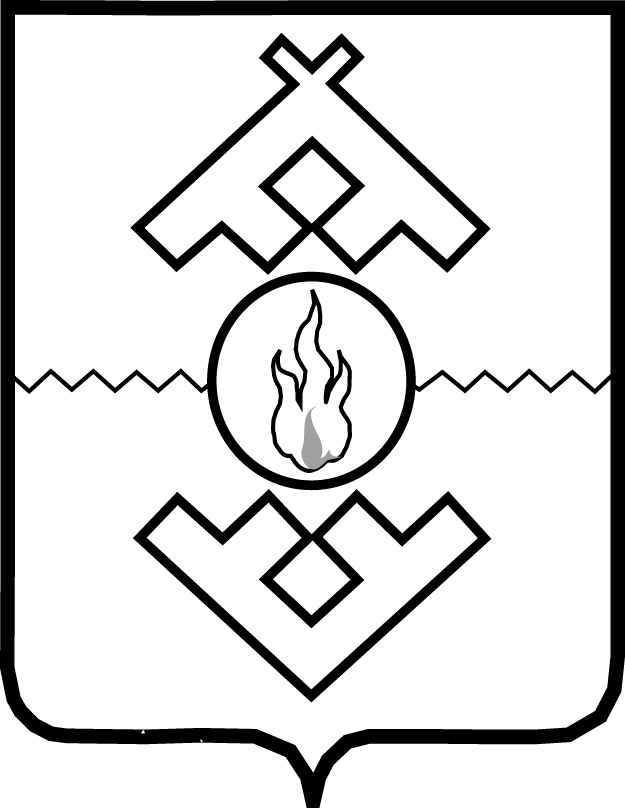 Департамент строительства, жилищно-коммунального хозяйства, энергетики и транспорта Ненецкого автономного округаПРИКАЗот ____________ 2017 г. № ______О внесении изменений в детализированный перечень мероприятий государственной программы Ненецкого автономного округа «Обеспечение доступным и комфортным жильём и коммунальными услугами граждан, проживающих в Ненецком автономном округе» на 2017-2019 годыВ соответствии с пунктом 37 Порядка разработки, реализации и оценки эффективности государственных программ Ненецкого автономного округа, утвержденного постановлением Администрации Ненецкого автономного округа от 23.07.2014 № 267-п (с изменениями, внесенными постановлением Администрации Ненецкого автономного округа от 29.12.2016 № 417-п), приказываю: 1. Утвердить изменения в детализированный перечень мероприятий государственной программы Ненецкого автономного округа «Обеспечение доступным и комфортным жильём и коммунальными услугами граждан, проживающих в Ненецком автономном округе» на 2017-2019 годы, утвержденный приказом Департамента строительства, жилищно-коммунального хозяйства, энергетики и транспорта Ненецкого автономного округа от 28.12.2017 № 65, согласно Приложению. 2. Настоящий приказ вступает в силу со дня его подписания. Исполняющий обязанностируководителя Департамента строительства, жилищно-коммунального хозяйства, энергетики и транспорта Ненецкого автономного округа			                                     М.И. ТимошенкоПриложение
к приказу Департамента строительства, жилищно-коммунального хозяйства, энергетики и транспорта Ненецкого автономного округа от ___.___.2017 № _____«О внесении изменений в детализированный перечень мероприятий государственной программы Ненецкого автономного округа «Обеспечение доступным и комфортным жильём и коммунальными услугами граждан, проживающих в Ненецком автономном округе» на 2017-2019 годы»Измененияв детализированный перечень мероприятийгосударственной программы Ненецкого автономного округа «Обеспечение доступным и комфортным жильём и коммунальными услугами граждан, проживающих в Ненецком автономном округе» на 2017-2019 годыДетализированный перечень мероприятий государственной программы Ненецкого автономного округа «Обеспечение доступным и комфортным жильем и коммунальными услугами граждан, проживающих в Ненецком автономном округе» изложить в следующей редакции:«.»___________№п/пНаименование отдельного (основного) мероприятияУчастник (исполнитель) мероприятияСрок реализации мероприятияОбъем финансирования государственной программы  (тыс. руб.):Объем финансирования государственной программы  (тыс. руб.):Объем финансирования государственной программы  (тыс. руб.):Объем финансирования государственной программы  (тыс. руб.):Объем финансирования государственной программы  (тыс. руб.):Объем финансирования государственной программы  (тыс. руб.):Объем финансирования государственной программы  (тыс. руб.):Объем финансирования государственной программы  (тыс. руб.):Объем финансирования государственной программы  (тыс. руб.):Объем финансирования государственной программы  (тыс. руб.):Объем финансирования государственной программы  (тыс. руб.):Объем финансирования государственной программы  (тыс. руб.):Объем финансирования государственной программы  (тыс. руб.):Объем финансирования государственной программы  (тыс. руб.):Объем финансирования государственной программы  (тыс. руб.):Объем финансирования государственной программы  (тыс. руб.):Объем финансирования государственной программы  (тыс. руб.):Объем финансирования государственной программы  (тыс. руб.):Объем финансирования государственной программы  (тыс. руб.):Объем финансирования государственной программы  (тыс. руб.):Объем финансирования государственной программы  (тыс. руб.):№п/пНаименование отдельного (основного) мероприятияУчастник (исполнитель) мероприятияСрок реализации мероприятия2017-2019 годы2017-2019 годы2017-2019 годы2017-2019 годы2017-2019 годы2017-2019 годы2017-2019 годы2017-2019 годы2017-2019 годы2017-2019 годы2017-2019 годы2017-2019 годы2020-2035 годы (прогноз)2020-2035 годы (прогноз)2020-2035 годы (прогноз)2020-2035 годы (прогноз)2020-2035 годы (прогноз)2020-2035 годы (прогноз)2020-2035 годы (прогноз)2020-2035 годы (прогноз)2020-2035 годы (прогноз)№п/пНаименование отдельного (основного) мероприятияУчастник (исполнитель) мероприятияСрок реализации мероприятия2017 год2017 год2017 год2017 год2018 год2018 год2018 год2018 год2019 год2019 год2019 год2019 год2020 год2020 год2020 год2020 год2021-2035 годы2021-2035 годы2021-2035 годы2021-2035 годы2021-2035 годы№п/пНаименование отдельного (основного) мероприятияУчастник (исполнитель) мероприятияСрок реализации мероприятияВсегоФБОБИИВсегоФБОБИИВсегоФБОБИИВсегоФБОБИИВсегоВсегоФБОБИИ12345678910111213141516171819202121222324Всего по Государственной программеДСиЖКХ НАО, ДФЭ НАО, КУ НАО «ЦСЗ», ГКУ НАО «ОСЗН»01.01.2014 - 31.12.20351 303 121,2277 814,81 025 306,40,0726 547,15 946,7720 600,40,0699 499,65 946,7693 552,90,04 851 500,50,04 775 522,275 978,324 238,424 238,40,024 238,40,01Отдельное мероприятие 1 - Реализация государственных программ в области строительства, ремонта, реконструкции объектов капитального строительстваКУ НАО «ЦСЗ»01.01.2015 -31.12.203584 128,80,084 128,80,087 997,00,087 997,00,089 324,60,089 324,60,00,00,00,00,00,00,00,00,00,01.1Расходы на обеспечение деятельности подведомственных казенных учрежденийКУ НАО «ЦСЗ»01.01.2015 -31.12.203581 673,30,081 673,30,087 997,00,087 997,00,089 324,60,089 324,60,00,00,00,00,00,00,00,00,00,01.2Ремонт цокольного помещения, расположенного по адресу: г. Нарьян-Мар, ул. Выучейского, д.36, пом. 1-НКУ НАО «ЦСЗ»01.01.2017 -31.12.20172 455,50,02 455,50,00,00,00,00,00,00,00,00,00,00,00,00,00,00,00,00,00,02Отдельное мероприятие 2 - Эксплуатационные и иные расходы по содержанию объектов до момента государственной регистрации права собственности Ненецкого автономного округаКУ НАО «ЦСЗ»01.01.2015 - 31.12.203517 100,90,017 100,90,00,00,00,00,00,00,00,00,00,00,00,00,00,00,00,00,00,0123456789101112131415161718192021212223243Отдельное мероприятие 3 - Оценка недвижимости, признание прав и регулирование отношений по государственной собственностиКУ НАО «ЦСЗ»01.01.2015 - 31.12.2035250,00,0250,00,00,00,00,00,00,00,00,00,00,00,00,00,00,00,00,00,00,04Отдельное мероприятие 4 - Разработка документов в сфере градостроительной деятельностиДСиЖКХ НАО01.01.2014 - 31.12.203560 000,00,060 000,00,075 000,00,075 000,00,00,00,00,00,00,00,00,00,00,00,00,00,00,04.1Разработка комплекса документов планирования градостроительного развития территорий муниципальных образований Ненецкого автономного округаДСиЖКХ НАО01.01.2014 - 31.12.203560 000,00,060 000,00,075 000,00,075 000,00,00,00,00,00,00,00,00,00,00,00,00,00,00,05Отдельное мероприятие 5 - Разработка территориальных сметных нормативов строительстваДСиЖКХ НАО01.01.2015 - 31.12.20352 683,30,02 683,30,00,00,00,00,00,00,00,00,00,00,00,00,00,00,00,00,00,05.1Разработка индексов изменения сметной стоимости строительстваДСиЖКХ НАО01.01.2015 - 31.12.20352 683,30,02 683,30,00,00,00,00,00,00,00,00,00,00,00,00,00,00,00,00,00,0123456789101112131415161718192021212223246Отдельное мероприятие 6 - Строительство объектов социальной инфраструктуры в рамках реализации проектов комплексного развития территорийКУ НАО «ЦСЗ»01.01.2016 - 31.12.2035469 034,8271 868,1197 166,70,00,00,00,00,00,00,00,00,00,00,00,00,00,00,00,00,00,06.1Строительство объекта «Школа № 3 на 700 мест по ул. Авиаторов в г. Нарьян-Маре»КУ НАО «ЦСЗ»09.09.2016-01.11.2019311 812,2180 741,9131 070,30,00,00,00,00,00,00,00,00,00,00,00,00,00,00,00,00,00,06.2Привязка типового проекта и строительство (под ключ) объекта «Детский сад на 220 мест по ул. Авиаторов в г. Нарьян-МареКУ НАО «ЦСЗ»01.01.2016-30.09.2017157 222,691 126,266 096,40,00,00,00,00,00,00,00,00,00,00,00,00,00,00,00,00,00,07Подпрограмма 1 «Строительство (приобретение) жилых помещений в целях предоставления гражданам по договорам социального найма и договорам найма специализированного жилого помещения»КУ НАО «ЦСЗ»01.01.2014 - 31.12.202027 324,75 946,721 378,00,028 265,35 946,722 318,60,029 292,05 946,723 345,30,02 909 151,30,02 909 151,30,00,00,00,00,00,0123456789101112131415161718192021212223247.1Основное мероприятие1 - Строительство (приобретение) жилых помещений в целях формирования государственного жилищного фонда на обеспечение жилыми помещениями детей-сирот и лиц из их числа, по договорам найма специализированных жилых помещенийКУ НАО «ЦСЗ»01.01.2014 -31.12.202027 324,75 946,721 378,00,028 265,35 946,722 318,60,029 292,05 946,723 345,30,00,00,00,00,00,00,00,00,00,07.1.1Долевое участие в строительстве жилых помещенийКУ НАО «ЦСЗ»01.01.2017 -31.12.201927 324,75 946,721 378,00,028 265,35 946,722 318,60,029 292,05 946,723 345,30,00,00,00,00,00,00,00,00,00,07.2Основное мероприятие2 - Строительство   жилых помещений в целях  формирования государственного  жилищного фонда на обеспечение жилыми помещениями на обеспечение жилыми помещениями оленеводов и чумработницКУ НАО «ЦСЗ»01.01.2014 -31.12.20200,00,00,00,00,00,00,00,00,00,00,00,00,00,00,00,00,00,00,00,00,0123456789101112131415161718192021212223247.3Основное мероприятие 3 - Строительство жилых помещений в целях  формирования жилищного фонда  на обеспечение жилыми помещениями иных категорий граждан, предусмотренных окружным и муниципальным законодательствомКУ НАО «ЦСЗ»01.01.2014 -31.12.20200,00,00,00,00,00,00,00,00,00,00,00,00,00,00,00,00,00,00,00,00,07.4Основное мероприятие 4 - Приобретение жилых помещений в целях  создания специализированного жилищного фондаКУ НАО «ЦСЗ»01.01.2014 -31.12.20200,00,00,00,00,00,00,00,00,00,00,00,02 909 151,30,02 909 151,30,00,00,00,00,00,08Подпрограмма 2 - Переселение граждан из жилищного фонда, признанного непригодным для проживания и/или с высоким уровнем износаКУ НАО «ЦСЗ»01.01.2014 -31.12.2025486 328,30,0486 328,30,0502 771,20,0502 771,20,0549 470,30,0549 470,30,01 484 800,00,01 484 800,00,00,00,00,00,00,08.1Основное мероприятие 1 - Завершение строительства многоквартирных домов, начатых в рамках долгосрочной целевой программы «Жилище» на 2011 - 2022 годы»КУ НАО «ЦСЗ»01.01.2014  -15.02.20171 652,10,01 652,10,00,00,00,00,00,00,00,00,00,00,00,00,00,00,00,00,00,0123456789101112131415161718192021212223248.1.1Выполнение работ по завершению строительства 4-х квартирного жилого дома № 2 в с. ШойнаКУ НАО «ЦСЗ»01.01.2014  -15.02.20171 652,10,01 652,10,00,00,00,00,00,00,00,00,00,00,00,00,00,00,00,00,00,08.2.Основное мероприятие 2 - Строительство (приобретение) жилых помещений в целях переселения граждан, проживающих в жилых домах, непригодных для проживания и/или с высоким уровнем износаКУ НАО «ЦСЗ»01.01.2014 -31.12.203582 879,10,082 879,10,00,00,00,00,00,00,00,00,00,00,00,00,00,00,00,00,00,08.2.1Многоквартирный жилой дом в г. Нарьян-Мар Ненецкого автономного округаКУ НАО «ЦСЗ»01.01.2015 -31.12.201782 879,10,082 879,10,00,00,00,00,00,00,00,00,00,00,00,00,00,00,00,00,00,08.3Основное мероприятие 3 - Приобретение жилых помещений в целях переселения граждан, проживающих в жилых домах, непригодных для проживания и/или с высоким уровнем износаКУ НАО «ЦСЗ»01.01.2017 -31.12.2035401 244,90,0401 244,90,0502 771,20,0502 771,20,0549 470,30,0549 470,30,01 484 800,30,01 484 800,30,00,00,00,00,00,08.3.1Долевое участие в строительстве жилых помещенийКУ НАО «ЦСЗ»01.01.2017 -31.12.2035401 244,90,0401 244,90,0502 771,20,0502 771,20,0549 470,30,0549 470,30,01 484 800,30,01 484 800,30,00,00,00,00,00,012345678910111213141516171819202121222324Многоквартирные дома №1, №2, №3 в районе квартала Авиаторов г. Нарьян-МарКУ НАО «ЦСЗ»01.01.2017 -31.12.2018209 736,60,0209 736,60,0502 771,20,0502 771,20,0549 470,30,0549 470,30,00,00,00,00,00,00,00,00,00,0Многоквартирный жилой дом в п. Искателей (Тиманская)КУ НАО «ЦСЗ»01.01.2017 -31.12.2017153 902,70,0153 902,70,00,00,00,00,00,00,00,00,00,00,00,00,00,00,00,00,00,0Приобретение квартир в МО «Приморско-Куйский сельсовет»КУ НАО «ЦСЗ»01.01.2017 -31.12.201737 605,60,037 605,60,00,00,00,00,00,00,00,00,00,00,00,00,00,00,00,00,00,0Иные объектыКУ НАО «ЦСЗ»01.01.2017 -31.12.20350,00,00,00,00,00,00,00,00,00,00,00,01 484 800,30,01 484 800,30,00,00,00,00,00,08.4Основное мероприятие 4 - Предоставление финансовой поддержки из бюджета Ненецкого  автономного округа бюджету МО «Муниципальный район «Заполярный район» на проведение мероприятий по сносу домов, признанных в установленном порядке ветхими или аварийными и непригодными для проживания, а также на выкуп жилых помещений собственниковАдминистрация МО «МР «ЗР»01.01.2014 -31.12.20350,00,00,00,00,00,00,00,00,00,00,00,00,00,00,00,00,00,00,00,00,0123456789101112131415161718192021212223248.5Основное мероприятие 5 - Предоставление финансовой поддержки из бюджета Ненецкого  автономного округа бюджету МО «Городской округ «Город Нарьян-Мар»  на проведение мероприятий по сносу многоквартирных домов, признанных в установленном порядке ветхими или аварийными и непригодными для проживания, а также на выкуп жилых помещений собственниковАдминистрация МО «ГО «Город Н-М»01.01.2014 -31.12.20350,00,00,00,00,00,00,00,00,00,00,00,00,00,00,00,00,00,00,00,00,08.6Основное мероприятие 6 – Типовое проектированиеКУ НАО «ЦСЗ»01.01.2015 - 31.12.2025552,20,0552,20,00,00,00,00,00,00,00,00,00,00,00,00,00,00,00,00,00,08.6.1Разработка типовых проектов для жилищного строительства на территории Ненецкого автономного округаКУ НАО «ЦСЗ»01.01.2015 - 31.12.2025552,20,0552,20,00,00,00,00,00,00,00,00,00,00,00,00,00,00,00,00,00,012345678910111213141516171819202121222324Проектирование (разделов «выше 0,000») типового 4-х квартирного одноэтажного дома экономического класса для массового строительства на территории Ненецкого автономного округаКУ НАО «ЦСЗ»01.01.2016 - 31.12.2017186,20,0186,20,00,00,00,00,00,00,00,00,00,00,00,00,00,00,00,00,00,0Проектирование (разделов «выше 0,000») типового 3-х квартирного одноэтажного дома экономического класса для массового строительства на территории Ненецкого автономного округаКУ НАО «ЦСЗ»01.01.2016 - 31.12.2017366,00,0366,00,00,00,00,00,00,00,00,00,00,00,00,00,00,00,00,00,00,09Подпрограмма 3 - Обеспечение земельных участков коммунальной и транспортной инфраструктурами в целях жилищного строительстваКУ НАО «ЦСЗ»01.01.2014 -31.12.202092 380,00,092 380,00,00,00,00,00,00,00,00,00,0245 716,00,0245 716,00,00,00,00,00,00,09.1Основное мероприятие 1 - Реализация проектов освоения и развития территории для жилищного строительства, предусматривающих подготовку земельных участков для жилищного строительстваКУ НАО «ЦСЗ»01.01.2014 - 31.12.202068 161,40,068 161,40,00,00,00,00,00,00,00,00,00,00,00,00,00,00,00,00,00,0123456789101112131415161718192021212223249.1.1Подготовка земельных участков жилищное строительствоКУ НАО «ЦСЗ»01.01.2014 -31.12.202068 161,40,068 161,40,00,00,00,00,00,00,00,00,00,00,00,00,00,00,00,00,00,0Вертикальная планировка земельных участков в районе п. Старый Аэропорт для предоставления гражданам, имеющим трех и более детейКУ НАО «ЦСЗ»01.06.2015 - 31.12.201763 694,60,063 694,60,00,00,00,00,00,00,00,00,00,00,00,00,00,00,00,00,00,0Вертикальная планировка территории в районе ул. Меньшикова с выносом инженерных сетейКУ НАО «ЦСЗ»01.06.2015 - 31.12.20201 407,80,01 407,80,00,00,00,00,00,00,00,00,00,00,00,00,00,00,00,00,00,0Подготовка земельного участкаКУ НАО «ЦСЗ»01.03.2017 - 31.12.201759,00,059,00,00,00,00,00,00,00,00,00,00,00,00,00,00,00,00,00,00,0Инженерные изыскания территории п. БугриноКУ НАО «ЦСЗ»01.03.2017 - 31.12.20173 000,00,03 000,00,00,00,00,00,00,00,00,00,00,00,00,00,00,00,00,00,00,09.2Основное мероприятие 2 - Реализация проектов освоения и развития территории для жилищного строительства, предусматривающих обеспечение земельных участков коммунальной и транспортной инфраструктурамиКУ НАО «ЦСЗ»01.01.2014 -31.12.202024 218,60,024 218,60,00,00,00,00,00,00,00,00,0245 716,00,0245 716,00,00,00,00,00,00,0123456789101112131415161718192021212223249.2.1Инженерная и транспортная инфраструктура земельных участков в районе ул. Заводская вг. Нарьян-МарКУ НАО «ЦСЗ»01.01.2016 -31.12.20183 500,00,03 500,00,00,00,00,00,00,00,00,00,00,00,00,00,00,00,00,00,00,09.2.2Инженерная и транспортная инфраструктура земельных участков в районе ул. Авиаторов в г. Нарьян-МарКУ НАО «ЦСЗ»01.01.2016 -31.12.20192 699,60,02 699,60,00,00,00,00,00,00,00,00,00,00,00,00,00,00,00,00,00,09.2.3Инженерная и транспортная инфраструктура земельных участков в районе Старый Аэропорт в г. Нарьян-МарКУ НАО «ЦСЗ»01.01.2016 -31.12.202018 019,00,018 019,00,00,00,00,00,00,00,00,00,0140 775,60,0140 775,60,00,00,00,00,00,09.2.4Инженерная и транспортная инфраструктура земельных участков в районе ул. Меньшикова в г. Нарьян-МарКУ НАО «ЦСЗ»01.01.2019 -31.12.20200,00,00,00,00,00,00,00,00,00,00,00,0104 940,40,0104 940,40,00,00,00,00,00,01234567891011121314151617181920212122232410Подпрограмма 4 – Обеспечение населения Ненецкого автономного округа чистой водойДС и ЖКХ НА /КУ НАО «ЦСЗ», Администра-ция МО «ГО «Город Нарьян-Мар» Администрация МО «МР «Заполярный район», Администрация МО «ГП «Рабочий поселок Искателей»01.01.2014-31.12.20160,00,00,00,00,00,00,00,00,00,00,00,00,00,00,00,00,00,00,00,00,011Подпрограмма 5 - Социальная поддержка граждан, участвующихв ипотечном жилищном кредитованииГКУ НАО «ОСЗН»01.01.2014 - 31.12.202549 847,10,049 847,10,019 427,00,019 427,00,019 427,00,019 427,00,028 095,70,028 095,70,024 238,424 238,40,024 238,40,011.1Основное мероприятие 1 - Меры социальной поддержки жителей Ненецкого автономного округа при кредитовании или заимствовании на приобретение (строительство) жильяГКУ НАО «ОСЗН»01.01.2014 -31.12.202548 755,00,048 755,00,019 427,00,019 427,00,019 427,00,019 427,00,028 093,60,028 093,60,024 234,224 234,20,024 234,20,01234567891011121314151617181920212122232411.1.1Социальные выплаты на оплату первоначального взноса при кредитовании или заимствовании на приобретение (строительство) жилья, на погашение части кредита или займа при рождении (усыновлении) ребенкаГКУ НАО «ОСЗН»01.01.2014 -31.12.202511 193,60,011 193,60,02 727,00,02 727,00,02 727,00,02 727,00,00,00,00,00,00,00,00,00,00,011.1.2Социальные выплаты на компенсацию части процентов, начисленных  банком или иным юридическим лицом за пользование кредитом или займомГКУ НАО «ОСЗН»01.01.2014 -31.12.202537 561, 40,037 561,40,016 700,00,016 700,00,016 700,000,016 700,00,00,00,00,00,00,00,00,00,00,011.2Основное мероприятие 3 - Социальные выплаты в рамках закона Ненецкого автономного округа от 21 марта 2012 года № 17-ОЗ «О внесении изменений в закон Ненецкого автономного округа «О развитии ипотечного жилищного кредитования в Ненецком автономном округе»ГКУ НАО «ОСЗН»01.01.2014 -31.12.20251 092,10,01 092,10,00,00,00,00,00,00,00,00,00,00,00,00,00,00,00,00,00,01234567891011121314151617181920212122232412Подпрограмма 6 - Социальная поддержка на улучшение жилищных условий гражданам, проживающим в сельской местностиГКУ НАО «ОСЗН»01.01.2014 -31.12.20250,00,00,00,00,00,00,00,00,00,00,00,077 651,40,054 716,022 935,40,00,00,00,00,012.1Основное мероприятие 1 - Социальные выплаты  жителям сельской местности на строительство (завершение ранее начатого строительства) индивидуальных домовГКУ НАО «ОСЗН»01.01.2014 -31.12.20250,00,00,00,00,00,00,00,00,00,00,00,076 451,40,053 516,022 935,40,00,00,00,00,012.2Основное мероприятие 2 - Социальные выплаты жителям сельской местности на компенсацию части затрат по газификации индивидуальных жилых домовГКУ НАО «ОСЗН»01.01.2014 -31.12.20250,00,00,00,00,00,00,00,00,00,00,00,01 200,00,01 200,00,00,00,00,00,00,013Подпрограмма 7 - Социальная поддержка граждан, выезжающих из Ненецкого автономного округаГКУ НАО «ОСЗН»01.01.2014 -31.12.20250,00,00,00,00,00,00,00,00,00,00,00,0106 085,80,053 042,953 042,90,00,00,00,00,013.1Основное мероприятие 1 - Меры социальной поддержки граждан, выезжающих из Ненецкого автономного округаГКУ НАО «ОСЗН»01.01.2014 -31.12.20250,00,00,00,00,00,00,00,00,00,00,00,0106 085,80,053 042,953 042,90,00,00,00,00,01234567891011121314151617181920212122232414Подпрограмма 8 - Повышение доступности жилищного кредитования для граждан в Ненецком автономном округеДФЭ НАО01.01.2015 -31.12.203514 043,30,014 043,30,013 086,60,013 086,60,011 985,70,011 985,70,00,00,00,00,00,00,00,00,00,014.1Основное мероприятие 1 - Возмещение недополученных доходов кредитных организацийДФЭ НАО01.01.2015 -31.12.203514 043,30,014 043,30,013 086,60,013 086,60,011 985,70,011 985,70,00,00,00,00,00,00,00,00,00,014.1.1Субсидии кредитным организациям в целях возмещения недополученных доходов в части процентов начисленных кредитором за пользование жилищными кредитами, выданными физическим лицам на создание или приобретение жилья на первичном рынке жилья в Ненецком автономном округеДФЭ НАО01.01.2015 -31.12.203514 043,30,014 043,30,013 086,60,013 086,60,011 985,70,011 985,70,00,00,00,00,00,00,00,00,00,0